University of PortlandFranz Center for Leadership, Entrepreneurship and InnovationEntrepreneur Scholars Application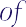 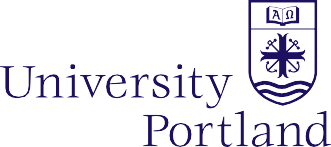 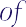 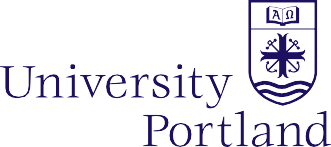 Entrepreneur Scholars ApplicationDate	Name	LAST	FIRST	MIDDLEMajor	 Year in School	 Advisor	 Student ID#	 UP E-mail Address	 Other E-mail Address	 Mailing Address	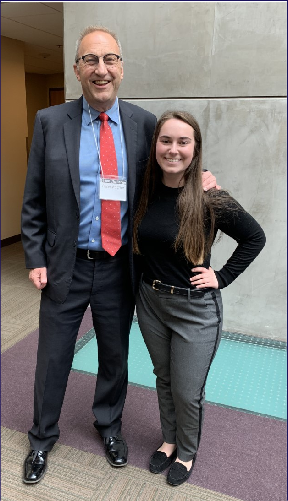 CITY	STATE	ZIPCell Phone Number		 I am applying for the	academic yearPlease write an essay (three page maximum) telling us: why you are a good fit for the Entrepreneur Scholars Program, how you feel the Entrepreneur Scholars Program will benefit you, and why you want to be more entrepreneurial.SignaturePlease return this application, along with the following, to Franz 121 or email franzcenter@up.edu:ResuméTwo recommendation forms from professor, Dean, employer, or RA EssayFirst priority will be given to applications received by December 31 of theyear prior to the start of academic year for which you are applying. The deadline for all applications is March 5.Questions about the application process? Contact Kay Molkentin at(503) 943-7782 or email the Franz Center at franzcenter@up.edu.“E-Scholars taught meso many ‘real-life’ professional lessons - the type of experiential learning that theory and lecture doesn’t give you - that I’ve applied in other classes and interviews, and will continue to use in my future!Dominique Gillis Entrepreneur Scholar 2018-2019What is the Entrepreneur Scholars Program? The Entrepreneur Scholars Program is a campus- wide, innovative program to help you design and implement a world-class venture — to achieve something you have only, at this point, dreamed of doing. The mission of the program is to enable high potential students to transform entrepreneur- ial ideas into reality. Upon graduating alums reach higher levels of success than they ever imagined possible.The Entrepreneur Scholars Program is limited to a maximum of 25 students each year and is open to students from all disciplines. The program is made possible through individual and corporatesponsor-ships for each student. The sponsor contributions assist with tuition and travel expenses for the Entrepreneur Scholars Program. Each Entrepreneur Scholar also pays a program fee for this unique experience that combines the classroom with international travel and opportunities to meet world-class entrepreneurs.The Entrepreneur Scholars Program has received the Innovation and Creative Education Award from the Academy of Educational Leadership, as well as the National Model Specialty Entrepreneurship Program Award from the United States Association for Small Business and Entrepreneurship, and is the only program to have done so twice!.LeadershipRobin Anderson, Dean of the Pamplin School of Business and the Robert W. Franz Chair in Entrepreneurship, created the Entrepreneur Scholars Program. Under Dr. Anderson’s guidance the University of Portland has been nationally ranked for its entrepreneurial programs.The Courses in the ProgramCreating a World-Class Venture (ENT 480):You will work independently and in groups to develop your ideas and create your venture. The structure of the Entrepreneur Scholars Program guides you from the inception of a business idea to its creation and implementation. You will meet with top experts in the field related to your new venture to gain further information and insight on how to successfully approach venture creation.Your learning plan will be based on your strengths and will focus directly on your business idea.Examples include networking with business leaders who can assist in the promotion of the business idea, researching best practices and current trends in the industry, attending trade conferences, and further developing your business plan and market research.The Entrepreneur Apprenticeship (ENT 481): During this phase of the Entrepreneur Scholars Program, you will transform your business ideas into a working entity with the help of business mentors, through a structured apprenticeship.Global Entrepreneurship (ENT 482):The program includes a trip outside of the United States to give you the opportunity to experience how new businesses are created in other countries. You will choose your destination and make your own business appointments. You will learn and practice entrepreneurship across borders.E-Scholar DestinationsPast international experiences have included busi-ness trips to Australia, Brazil, Chile, China, Korea, Israel, Malaysia, Poland, Russia, Singapore, South Africa, Italy, United Arab Emirates, Ukraine, and Vietnam. National trips each year include travel to meet entrepreneurs inNew York City and Denver, as well as other major centers like Seattle, San Francisco and Los Angeles.How to ApplyComplete applications are processed on a rolling basis with first priority given to applications submitted by December 31. Applications will be accepted through March 5 of the year prior to the one in which you would like to participate in the program. Please deliver them to the Franz Center in Franz Hall 121.Questions about how the Entrepreneur Scholars Program can help you?Please contact Kay Molkentin at molkenti@up.eduor stop by the Franz Center in Franz Hall 121.Franz Center for Leadership, Entrepreneurship and InnovationThe University of Portland Franz Center is an award-winning resource and learning center that fosters innovation by students in all majors and disciplines. Students develop entrepreneurial skills by combining challenging class instruction with real world experience by actively creating and launching a venture.Excellence in EntrepreneurshipHonors and Awards:2012 Entrepreneur Scholars Program awarded the National Model Specialty Entrepreneurship Program Award from the U.S. Association for Small Business and Entrepreneurship; the only program to ever receive the award twice.2011 UP Entrepreneur Scholar Kurt Berning won the E-Scholar Student Consortium Elevator Pitch Competition2009 Three of our Entrepreneur Scholars; Jack Cullen, Elysse Egerman, and Christian Acuna were finalists of the 2009 New Zealand Global Enterprise Experience Competition.2008 Entrepreneur Scholar alum Nick Tostenrude, along with fellow UP students Dennis Moulton and Sara Derkacht launched EnableMart and went through a successful liquidity event via an acquisition by Manufacturers Resource Network. Today, EnableMart is the worldwide leader in assistive technology.2007 UP Entrepreneur Scholar Tri M. (Steve) Nguyen named by Business Week top young Asian entrepreneur2006 Recipient of a $300,000 Meyer Foundation grant to form a technology entrepreneurship partnership with OHSU2005 Recipient of a $149,000 grant from the Coleman Foundation to integrate an entrepreneurship component into the courses offered as part of the University core2005 For the third consecutive year, Entrepreneur magazine recognized the University of Portland entrepreneurship program with a first-tier ranking2004 Awarded the NASDAQ Center of Entrepreneurial Excellence and the Educational Entrepreneur Program of the Year by Young Entrepreneurs’ Organization and the host site of the National Consortium for Entrepreneurship Centers2002 Recipient of the Inaugural $100,000 USASBE Grant for Programs of National Significance2002 North American Collegiate Entrepreneur of the Year Award to University of Portland Entrepreneur Scholar, Nick Tostenrude2001 National Model Specialty Entrepreneurship Program Award from the U.S. Association for Small Business and Entrepreneurship1999 Innovation and Creative Education Award from the Academy of Educational Leadership, for the Entrepreneur Scholars ProgramThe Center for Entrepreneurship was established in 1999 through a $1,000,000 endowment by Robert W. Franz. Mr. Franz also endowed the $2,000,000 Franz Chair in Entrepreneurship held by Robin Anderson, Ed.D.Contact Information:University of Portland Franz Center for Leadership, Entrepreneurship and Innovation 5000 N. Willamette Blvd., Portland, OR 97203-5798Phone: (503) 943-7769 | Email: franzcenter@up.edu | Web: www.up.edu/cfe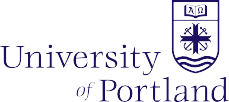 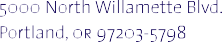 